									Washington County 4-H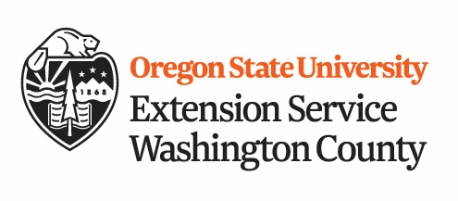 	OSU Extension Service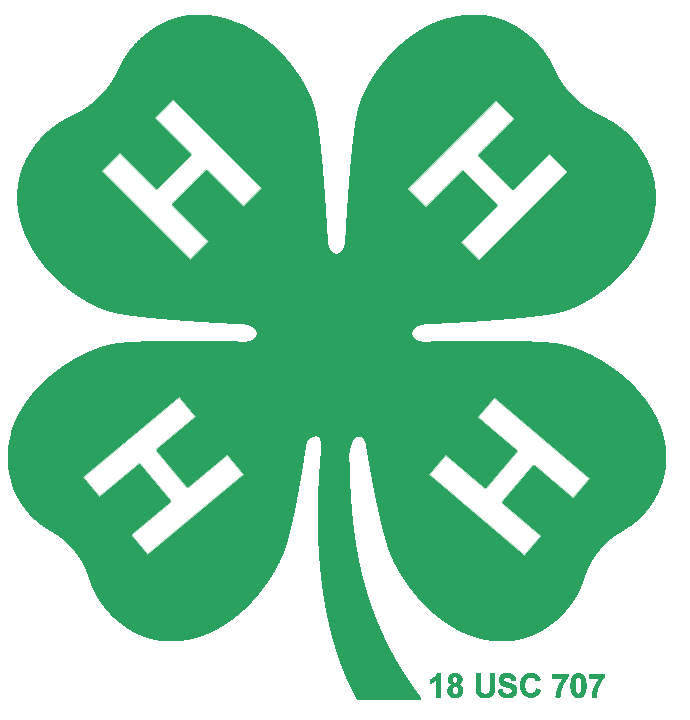 	1815 NW 169th Pl, #1000	Beaverton, Oregon 97006	P 503-821-1119	http://wash4h.org4-H Youth Grant Application – 2024-2025OSU Extension 4-H and the Washington County 4-H Association offer 4-H club/team grants.  Currently enrolled 4-H clubs/teams within Washington or Multnomah Counties are eligible to apply for a grant of $50-$200 per year.  Funds are allocated on a first come, first serve basis.  Funding is available for projects that meet each of the following requirements: 1) Align with the 4-H mission (citizenship, healthy living, and science), 2) are created and led by 4-H members, and 3) encourage participation of 4-H members. Once an application has been received, the applying club will be notified of their time to present a five-minute presentation to explain their application to the grant subcommittee. Clubs/teams who receive funds are expected to provide a presentation reflecting on the completion of the project at an advisory meeting that represents their project (Small Animals, Livestock, HEARTH, Horse, Awards & Recognition).  This presentation will be recorded so it can be used to promote the Youth Grant program.  All 4-H members involved in the project are required to participate in the presentation either in person or by providing a written statement.  Applicants will be notified of the subcommittee’s decision by an e-mail and phone call within a week of a presentation to the committee.   For any questions regarding the application or the process please contact Debbie Coe at debbiecoe1240@comcast.netPlease send completed application to WashCo4HAssociation@gmail.comClub/Team Name: 					 						Club Projects:											Contact Address:											City: 							 State: 			 Zip: 		Day Phone: 			              		Evening Phone: 				E-mail contact of adult and project leader: 							Program or Project Title:										Amount of funding requested: $_______   ($50-$200 per grant application)     Does your club have a bank account?If the grant is approved, please attach the completed payment voucher for the check.		   (Either the name of the club checking account or the responsible 4-H Club leader)  (9/18/19)Please answer the following questions as appropriate, to describe your project. Use additional pages to complete the application.  Incomplete applications will not be considered for funding.Project Summary/Description:  Describe the purpose of your project. (Include who, what, when, where and why.)Describe how your project promotes the mission of 4-H and benefits your club members, community, or world. Include any leadership opportunities available to members.Consider if your project may be extended over multiple years.Describe how other 4-H members may participate in this project.Describe any other fundraising you have done for your project and what amount was earned.Project Budget:List specific items needed for your project.List estimated costs to indicate amount of funding needed. Provide examples of what research was done.Describe how each member was involved.Project Budget Worksheet:Name:Signature:Role (Leader or Youth):Specific items needed for your project:Cost #1:Cost #2:Cost #3:Total Cost:$$$Income Source:$:Total Income:$